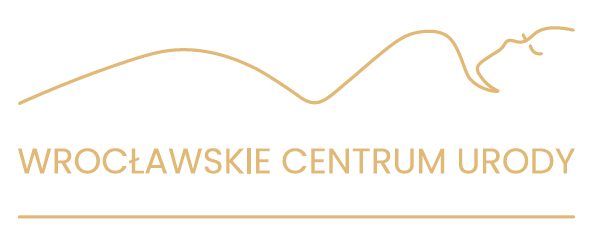 REGULAMIN REALIZACJI BONU PODARUNKOWEGOWROCŁAWSKIEGO CENTRUM URODY◦ Bon Podarunkowy jest dokumentem wystawionym przez CM Magnolia Self Sp. z o.o. z siedzibą al. Wiśniowa 85 C / 10, 53-126 Wrocław, zarejestrowana pod numerem KRS0000821673;  NIP 8992874107.◦ Bon Podarunkowy jest dokumentem umożliwiającym płatność za usługę świadczoną przez Wrocławskie Centrum Urody w ramach jej działalności.◦ Z Bonu Podarunkowego może korzystać osoba pełnoletnia. Osoba niepełnoletnia może zrealizować Bon pod warunkiem pisemnej zgody podpisanej przez ustawowego opiekuna.◦ Do wykorzystania Bonu uprawniona jest osoba, na którą dokument wystawiono.◦ Zakup Bonu można dokonać osobiście, za gotówkę, w każdej z filii Wrocławskiego Centrum Urody.◦ Bon Podarunkowy wydawany jest w wersji papierowej.◦ Bon wystawiany jest na konkretną usługę lub kwotę, której realizacja opiera się o obowiązujący cennik brutto w dniu wykonania zabiegu.◦ Bon Podarunkowy może być realizowany w każdej filii Wrocławskiego Centrum Urody, pod warunkiem, że usługa znajduje się w ofercie danej placówki.◦ Bon Podarunkowy może być zrealizowany na więcej niż jedną usługę, jeśli suma zabiegów nie przekroczy wartości Bonu. Jeśli wartość zrealizowanych zabiegów przekroczy wartość Bonu, Pacjent musi pokryć powstałą różnicę zgodnie z obowiązującym cennikiem w dniu realizacji Bonu.◦ Bon Podarunkowy ważny jest trzy miesiące od daty jego wystawienia.◦ Warunkiem skorzystania z Bonu jest jego okazanie i pozostawienie w placówce, w której będzie realizowana usługa.◦ Posiadaczowi Bonu Prezentowego nie przysługuje prawo do otrzymania ekwiwalentu pieniężnego równowartości Bonu za jego niewykorzystanie lub upływ terminu ważności.◦ Realizacja Bonu wyklucza możliwość korzystania z promocji i rabatów realizowanych we Wrocławskim Centrum Urody.◦ Reklamacje dotyczące realizacji Bonu należy składać droga pisemną na adres mailowy; info@wroclawskiecentrumurody.pl. Reklamacje będą rozpatrywane do 14 dni roboczych.◦ Każdy Pacjent realizujący Bon Podarunkowy oświadcza, że zapoznał się z Regulaminem i nie wnosi do niego żadnych zastrzeżeń.